Arieal Felix, MSII for FMIG PresidentFamily Medicine (FM) is a thriving and rewarding specialty filled with opportunity.  Due to a few misconceptions and generalizations, some students have detoured from considering family medicine as a career. Meharry Medical College is one of the top schools that places emphasis on physicians in the role of primary care. It is my aim as FMIG president to:  increase the exposure of the various avenues available in family medicine here at Meharry, to collaborate with other FMIG groups in the area and to provide resources to advance students further into a career of family medicine. Family medicine is a field composed of zeal, passion and service with the community. As FMIG president, it is my vision for the interest group to continue the embodiment of these traits. Thank you for your time and I would sincerely appreciate your vote!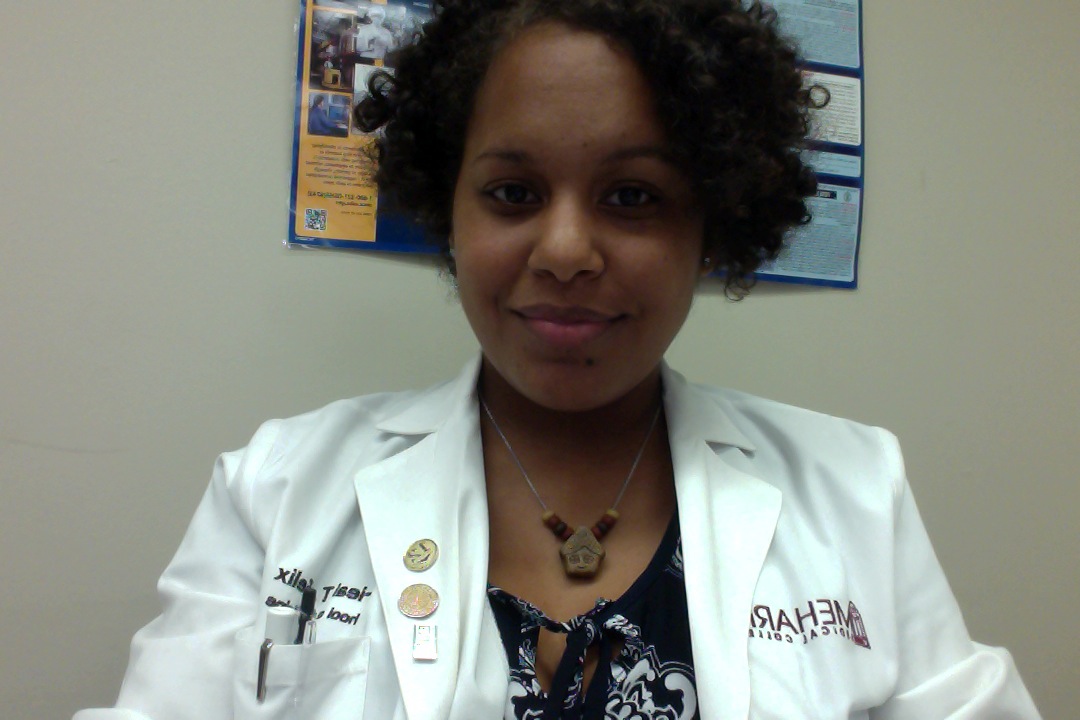 